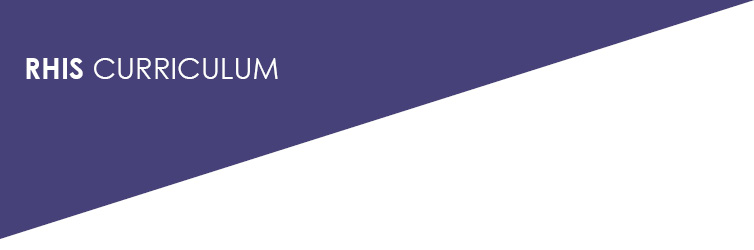 Lottery QuestionsHow, and when, will you assess the overall M&E situation of the health sector? How this is linked with the RHIS assessment?What are the names of some PRISM tools?When will you use the organizational behavioral assessment tool (OBAT)?A health facility in-charge wants to assess the data quality of the RHIS. Which tool should he/she use?Which tools will you use to assess RHIS policy and strategy level status?Which tool will you use to map the RHIS structure in the country? How will this mapping help in deciding an RHIS strengthening intervention?When is data quality review (DQR) done?What is a verification factor? How will you calculate it? What information will that provide?What are the broad themes of the RHIS Rapid Assessment Tool?How will you conduct an assessment using PRISM tools?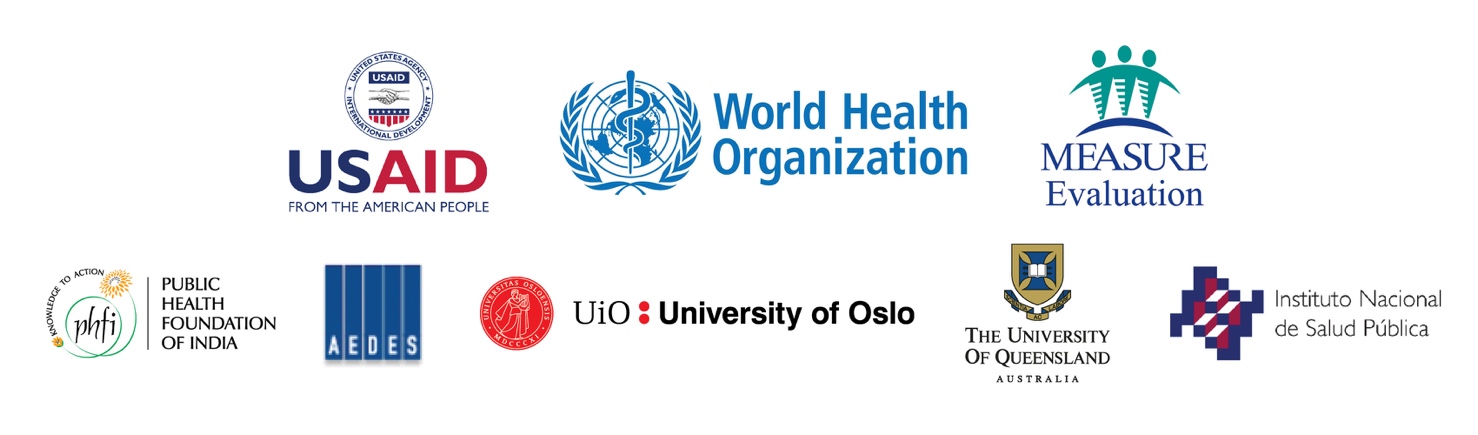 